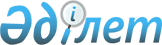 "Хабарламалар нысандарын және Мемлекеттік органдардың хабарламаларды қабылдау қағидаларын бекіту туралы, сондай-ақ хабарламаларды қабылдауды жүзеге асыратын мемлекеттік органдарды айқындау туралы" Қазақстан Республикасы Ұлттық экономика министрінің 2015 жылғы 6 қаңтардағы №4 бұйрығына өзгерістер мен толықтырулар енгізу туралыҚазақстан Республикасы Ұлттық экономика министрінің 2017 жылғы 29 мамырдағы № 218 бұйрығы. Қазақстан Республикасының Әділет министрлігінде 2017 жылғы 30 маусымда № 15293 болып тіркелді
      БҰЙЫРАМЫН:
      1. "Хабарламалар нысандарын және Мемлекеттік органдардың хабарламаларды қабылдау қағидаларын бекіту туралы, сондай-ақ хабарламаларды қабылдауды жүзеге асыратын мемлекеттік органдарды айқындау туралы" Қазақстан Республикасы Ұлттық экономика министрінің 2015 жылғы 6 қаңтардағы № 4 бұйрығына (Нормативтік құқықтық актілерді мемлекеттік тіркеу тізілімінде № 10194 болып тіркелген, "Әділет" ақпараттық-құқықтық жүйесінде 2015 жылы 1 сәуірде жарияланған) мынадай өзгерістер мен толықтыру енгізілсін:
      1 тармақ мынадай редакцияда жазылсын:
      "1. Қоса беріліп отырған:
      1) осы бұйрыққа 1-қосымшаға сәйкес Мемлекеттік органдардың хабарламаларды қабылдау қағидалары;
      2) осы бұйрыққа 2-қосымшаға сәйкес қызметті немесе белгілі бір іс-қимылды жүзеге асыруды бастағаны немесе тоқтатқаны туралы хабарламаның нысаны;
      3) осы бұйрыққа 3-қосымшаға сәйкес құрылыс-монтаж жұмыстарын жүргізе бастағаны туралы хабарламаның нысаны;
      4) осы бұйрыққа 3-1-қосымшаға сәйкес өзін-өзі реттейтін ұйымдардың қызметті бастағаны немесе тоқтатқаны туралы хабарламаның нысаны;
      5) осы бұйрыққа 3-2-қосымшаға сәйкес Құрып кету қаупі төнген жабайы фауна мен флора түрлерімен халықаралық сауда туралы конвенцияның І және ІІ қосымшаларына түрлері енгізілген жануарларды қолдан өсіру жөніндегі қызметтің басталғаны немесе тоқтатылғаны туралы хабарламаның нысаны;
      6) осы бұйрыққа 3-3-қосымшаға сәйкес энергетикалық сараптама жөніндегі қызметтің басталғаны немесе тоқтатылғаны туралы хабарламаның нысаны;
      7) осы бұйрыққа 3-4-қосымшаға сәйкес микроқаржы ұйымының микрокредиттер беруі жөніндегі көрсетілетін қызметтердің бекітілгені туралы хабарламаның нысаны;
      8) осы бұйрыққа 3-5-қосымшаға сәйкес дара кәсіпкер ретінде қызметтің басталғаны туралы хабарлама;
      9) осы бұйрыққа 3-6-қосымшаға сәйкес бензин (авиациялықтан басқа), дизель отынын өндіру, бензинді (авиациялықтан басқа), дизель отынын көтерме және (немесе) бөлшек саудада өткізу жөніндегі жекелеген қызмет түрлерін жүзеге асыратын салық төлеуші ретінде қызметті бастағаны немесе тоқтатқаны туралы хабарлама;
      10) осы бұйрыққа 3-7-қосымшаға сәйкес темекі өнімдерін көтерме саудада өткізу жөніндегі жекелеген қызмет түрлерін жүзеге асыратын салық төлеуші ретінде қызметті бастағаны немесе тоқтатқаны туралы хабарлама;
      11) осы бұйрыққа 3-8-қосымшаға сәйкес ойын бизнесі қызметінің жекелеген түрлерін жүзеге асыратын салық төлеуші ретінде қызметті бастағаны немесе тоқтатқаны туралы хабарлама;
      12) осы бұйрыққа 3-9-қосымшаға сәйкес ұтыссыз ойын автоматтарын, ойынға арналған жеке компьютерлерді, ойын жолдарын, карталарды, бильярд үстелдерін пайдалана отырып көрсетілетін қызметтер - жекелеген қызмет түрлерін жүзеге асыратын салық төлеуші ретінде қызметті бастағаны немесе тоқтатқаны туралы хабарлама;
      13) осы бұйрыққа 4-қосымшаға сәйкес хабарламаларды қабылдауды жүзеге асыратын мемлекеттік органдардың тізбесі бекітілсін.";
      көрсетілген бұйрықпен бекітілген хабарламаларды қабылдауды жүзеге асыратын мемлекеттік органдардың тізбесінде:
      2 реттік нөмірінің жолы мынадай редакцияда жазылсын:
      "
      ";
      4 реттік нөмірінің жолы мынадай редакцияда жазылсын:
      "
      ";
      6 реттік нөмірінің жолы мынадай редакцияда жазылсын:
      "
      ";
      көрсетілген бұйрықпен бекітілген, қызметті немесе белгілі бір іс-қимылды жүзеге асыруды бастағаны немесе тоқтатқаны туралы хабарламаның нысанында:
      ескертпе мынадай редакцияда жазылсын:
      "Ескертпе:
      *белгілі бір іс-қимылдар деп Заңға 3-қосымшада көзделген Хабарламалар тізбесінің (бұдан әрі - Тізбе) 3, 36, 39, 40, 42, 48, 54-тармақтарында көрсетілген іс-қимылдарды қоспағанда, Тізбеде көрсетілген іс-қимылдар түсініледі;
      **хабарламада көрсетілген тіркеу деректері өзгергенде толтырылады. Осы жолда заңды тұлғаның (оның ішінде шетелдік заңды тұлғаның) бұрынғы толық атауы, бизнес-сәйкестендіру нөмірі, заңды тұлғаның бизнес-сәйкестендіру нөмірі болмаған жағдайда - шетелдік заңды тұлға филиалының немесе өкілдігінің бизнес-сәйкестендіру нөмірі/жеке тұлғаның толық тегі, аты, әкесінің аты (болған жағдайда), жеке сәйкестендіру нөмірі көрсетіледі;
      ***осы жол Қазақстан Республикасының заңдарында хабарлама беру кезінде қызметті немесе іс-қимылды жүзеге асыруды тоқтату уақыты мен күні туралы ақпаратты ұсыну белгіленген жағдайларда ғана толтырылады.";
      осы бұйрыққа 1, 2, 3, 4 және 5 қосымшаларға сәйкес 3-5, 3-6, 3-7, 3-8 және 3-9-қосымшалармен толықтырылсын.
      2. Қазақстан Республикасы Ұлттық экономика министрлігінің Кәсіпкерлікті дамыту департаменті заңнамада белгіленген тәртіппен:
      1) осы бұйрықты Қазақстан Республикасының Әділет министрлігінде мемлекеттік тіркеуді;
      2) осы бұйрықты мемлекеттік тіркелгеннен кейін күнтізбелік он күн ішінде оның қағаз және электрондық түрдегі көшірмесін қазақ және орыс тілдерінде ресми жариялау мен Қазақстан Республикасы нормативтік құқықтық актілерінің эталондық бақылау банкіне енгізу үшін шаруашылық жүргізу құқығы бар "Республикалық құқықтық ақпарат орталығы" республикалық мемлекеттік кәсіпорнына жіберуді, сондай-ақ осы бұйрық мемлекеттік тіркелгеннен кейін күнтізбелік он күн ішінде оның көшірмесін ресми жариялауға мерзімді баспасөз басылымдарына жіберуді;
      3) осы бұйрықты Қазақстан Республикасының Ұлттық экономика министрлігінің интернет-ресурсында орналастыруды;
      4) осы бұйрық Қазақстан Республикасының Әділет министрлігінде мемлекеттік тіркелгеннен кейін он жұмыс күні ішінде Қазақстан Республикасының Ұлттық экономика министрлігінің Заң департаментіне бұйрықтың осы тармағының 1), 2) және 3) тармақшаларында көзделген іс-шаралардың орындалуы туралы мәліметтерді ұсынуды қамтамасыз етсін.
      3. Осы бұйрықтың орындалуын бақылау жетекшілік ететін Қазақстан Республикасы Ұлттық экономика вице-министріне жүктелсін.
      4. Осы бұйрық алғаш ресми жарияланған күнінен кейін күнтізбелік жиырма бір күн өткен соң қолданысқа енгізіледі. Дара кәсіпкер ретінде қызметтің басталғаны туралы хабарлама
      Беру себебі: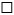  дара кәсіпкер ретінде тіркелу


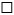  хабарламада көрсетілген деректерді өзгерту


      1. ________________________________________________________________________
      (мемлекеттік кірістер органының атауы)
      2. Осымен _________________________________________________________________
      (егер жеке басын куәландыратын құжатта көрсетілсе, жеке тұлғаның тегі, 
                              аты, әкесінің аты)
      Жеке тұлғаның ЖСН (бірлескен кәсіпкерліктің БСН) 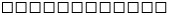 
      дара кәсіпкер ретінде қызметінің жүзеге асырылуының басталуы туралы хабарлайды
      Кәсіпкерліктің түрі: 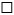  жеке 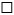  бірлескен


      3. Дара кәсіпкердің атауы
      ________________________________________________________________________________
      (болған жағдайда көрсету керек)
      4. Жүзеге асырылатын қызметтің түрі (экономикалық қызметтер түрлерінің жалпы
      сыныптауышына сәйкес 5 белгілік код көрсетіледі):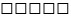 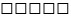 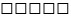 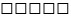 
      5. Салық салу тәртібін (режимін) таңдау:
      А. Жалпыға бірдей белгіленген тәртіп                                    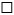 
      В. Патент негізінде арнаулы салық режимі                              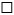 
      С. Оңайлатылған декларация негізінде арнаулы салық режимі                  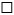 
      D. Шаруа немесе фермерлік қожалықтар үшін арнаулы салық режимі      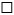 
      Е. Ауыл шаруашылығы өнімін, акваөсіру (балық өсіру шаруашылығы) өнімін өндірушілер
      және ауыл шаруашылығы кооперативтері үшін арнаулы салық режимі      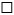 
      6. Дара кәсіпкердің орналасқан орнының мекенжайы:
      Облыс/аудан (анықтамалықты қараңыз)      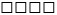 
      Қала (ауыл, село)                        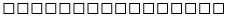 
      Көше (шағын аудан)                   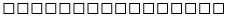 
      Үй нөмірі                              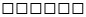 
      Пәтер нөмірі                              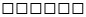 
      (бөлме, өзге үй-жай)
      7. Байланыс ақпараты:
      Телефон нөмірі                        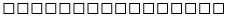 
      Факс нөмірі                              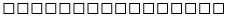 
      Электрондық пошта мекенжайы            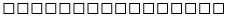 
      8. Егер осы хабарламаның 2-тармағында бірлескен кәсіпкерлік түрі көрсетілген
      жағдайда, толтыру қажет:
      Бірлескен кәсіпкерлік басшысының ЖСН 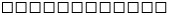 
      Бірлескен кәсіпкерлік мүшелерінің (адам) саны 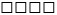 
      Бірлескен кәсіпкерлік мүшелерінің ЖСН: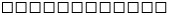 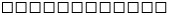 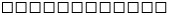 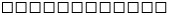 
      Бірлескен кәсіпкерліктің нысаны:
      А.Жұбайлардың кәсіпкерлігі                                                      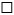 
      В.Отбасылық кәсіпкерлік                                                             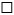 
      С.Жай серіктестік                                                                   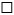 
      9. Хабарламаға қоса тіркеледі*:
      ________________________________________________________________________________
      (құжаттардың атауы және парақтардың саны көрсетіледі)
      Аталған хабарламаны бере отырып, өтініш беруші төмендегіні растайды:
      барлық көрсетілген деректер ресми болып табылатынын және қызметті немесе іс-
      қимылды жүзеге асыру мәселелері бойынша кез келген ақпарат жолдануы мүмкіндігін;
      өтініш берушіге мәлімделген қызмет түрімен немесе жекелеген іс-қимылмен
      айналысуға сот тыйым салмайтының;
      барлық қоса берілген құжаттар шындыққа сәйкес келетінін және жарамды болып
      табылатынын;
      өтініш беруші, қызметін немесе іс-қимылдарды және кейінгіде жүзеге асыруды
      бастағанға дейін орындау үшін міндетті Қазақстан Республикасының заңнамасы
      талаптарының сақталуын қамтамасыз ететіндігін;
      біз (мен) осы хабарлама шеңберінде көрсетілетін мемлекеттік қызметті алу үшін
      қажетті дербес деректерді жинауға және өңдеуге келісім беретінімізді (беретінімді);
      10. Өтініш беруші__________________________________________ ________________
      (егер жеке басын куәландыратын құжатта            (қолы)
      көрсетілсе, жеке тұлғаның тегі, аты, әкесінің аты)
      Мөр орны (болған жағдайда) 
      Беру күні және уақыты: 20__ жылғы "___" _________ "__" сағ "__" мин
      * 9 тармақ келесі жағдайларда толтырылады:
      бірлескен дара кәсіпкерлікті тіркеу (бірлескен кәсіпкерліктің барлық 
      қатысушыларының атынан жазылған сенімхат);
      егер өтініш беруші кәмелеттік жасқа толмаса (заңды өкілдерінің келісімі, ал осындай
      келісім болмаған жағдайда – неке кию туралы куәліктің көшірмесі немесе қамқорлық және
      қамқоршылық органдарының шешімі немесе кәмелетке толмағанды әрекетке толық қабілетті
      деп жариялау туралы соттың шешімі). Бензин (авиациялықтан басқа), дизель отынын өндіру, бензинді (авиациялықтан басқа), дизель отынын көтерме және (немесе) бөлшек сауда арқылы өткізу жөніндегі жекелеген қызмет түрлерін жүзеге асыратын салық төлеуші ретінде қызметті бастағаны немесе тоқтатқаны туралы хабарлама
      1. ________________________________________________________________________
      (мемлекеттік кірістер органының атауы)
      2. Осымен_________________________________________________________________
      ________________________________________________________________________________
      ________________________________________________________________________________
      (Салық төлеушінің (салық агентінің) тегі, аты, әкесінің аты (егер ол жеке басын
      куәландыратын кұжатта көрсетілсе) немесе атауы)
      сәйкестендіру нөмірі (ЖСН/БСН)___________________________________________________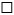  жөніндегі жекелеген қызмет түрлерін жүзеге асыратын салық төлеуші ретінде қызметті


      бастағаны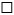  жөніндегі жекелеген қызмет түрлерін жүзеге асыратын салық төлеуші ретінде қызметті


      тоқтатқаны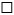  хабарламада көрсетiлген салық салу объектілерінің және (немесе) салық салуға байланысты


      объектілернің туралы мәлiметтер өзгергені туралы хабарлайды
      3. Қызметтің түрі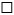  өндіру


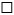  мұнай өнімдері базаларынан (резервуарлардан) көтерме және (немесе) бөлшек саудада


      өткізу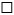  автожанармай құю станциясыларынан бөлшек саудада өткізу


      4. Мұнай өнімінің түрі: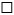  бензин (авиациялықтан басқа)


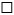  дизель отыны


      ________________________________________________________________________________
      Ұсынылған қосымшалар: хабарламаға қосымша 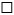 
      ________________________________________________________________________________
      5. Объектінің орналасқан орны:
      облыс __________________________________________________________________________
      қала (аудан) _____________________________________________________________________
      село (ауыл)______________________________________________________________________
      көше (шағын аудан) ______________________________________________________________
      ғимараттың нөмірі ________________________________________________________________
      автожанармай құю станциясының атауы______________________________________________
      мұнай өнімдері базасының атауы____________________________________________________
      мұнай өнімдерін өндірушiнің атауы__________________________________________________
      (мұнай жеткізуші толтырады)
      6.Мұнай жеткізушінің мұнай өнімдерін өндірушімен жасаған мұнай өңдеу Шарты
      бойынша 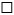 
      Мұнай жеткізушінің мұнай өнімдерін өндірушімен жасаған мұнай өңдеу шартында
      көрсетілген мәліметтер:
      1) шарттың нөмірі________________________________________________________________
      2) шарт жасасу күні 20__ жылғы "___" __________
      3) шарттың қолданыс мерзімі 20__ жылғы "___" _________ бастап 20__ жылғы "___"
      _________ дейін
      Мұнай өнімдерін өндірушімен мұнайды және (немесе) газ конденсатын өңдеу шартында
      немесе шарттың қосымшасында (ерекшелікте) көрсетілген мәліметтер:
      1) мұнайдың және (немесе) газ конденсатының көлемі, тонна (барлығы):___________________
      2) бензиннің алыну (авиациялықтан басқа) көлемі тонна (барлығы): ______________________
      3) дизель отынының алыну көлемі тонна (барлығы): ____________________________________
      7. Тапсырма шарты бойынша 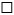 
      Тапсырма шартында көрсетілген мәліметтер:
      1) автожанармай құю станциясын иеленушінің атауы___________________________________
      ________________________________________________________________________________
      2) шарттың нөмірі________________________________________________________________
      3) шарт жасаcу күні 20__ жылғы "___" __________
      4) шарттың қолданыс мерзімі 20__ жылғы "___" _________ бастап 20__ жылғы "___"
      _________ дейін
      8. Резервуарлар (ыдыстар):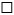  меншік құқығында


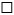  жалдау шарты бойынша


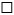  мұнай жеткізушінің мұнай өнiмдерiн өндiрушiмен жасаған мұнайды өңдеу шарты бойынша


      орналасқан
      1) ыдыстың түрі: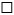  стационарлық


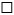  жылжымалы


      2) ыдыстардың техникалық сипаттамасы:
      (ыдыстардың саны 1-ден артық болса, хабарламаға қосымша толтырылады) 
      3) ыдыстың жылжымалы түрі туралы мәліметтер:
      көлік құралының және (немесе) тіркеменің мемлекеттік тіркеу нөмірлік
      белгісі__________________________________________________________________________
      көлік құралының маркасы _________________________________________________________
      9. Автожанармай құю станциясы туралы мәліметтер: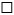  меншік құқығында


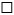  жалдау шарты бойынша


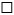  тапсырма шарты бойынша


      1) автожанармай құю станциясының типі: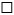  стационарлық


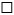  контейнерлік


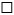  жылжымалы


      2) ыдыстар: 
      ыдыстар саны, данасы (барлығы)____________________________________________________
      ыдыстар көлемі, тонна (барлығы)____________________________________________________
      3) отын бөлу колонкаларының саны, данасы___________________________________________
      4) май құю пистолеттерінің саны, данасы_____________________________________________
      5) автожанармай құю станциясының жылжымалы типі туралы мәліметтер:
      Көлік құралының мемлекеттік тіркеу нөмірлік белгісі___________________________________
      көлік құралының маркасы _________________________________________________________
      10. Жер учаскесіне меншік құқығы (тұрақты жер пайдалану құқығы) актісінде
      көрсетілген мәліметтер:
      1) акті нөмірі_____________________________________________________________________
      2) актінің берілген күні 20__ жылғы "___" ____________________________________________
      3)жер учаскесінің ауданы, шаршы метр_______________________________________________
      4) жер учаскесінің кадастрлық нөмірі________________________________________________
      11. Уақытша жер пайдалану туралы шартта көрсетілген мәліметтер:
      1) уақытша жер пайдалану түрі: 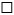  өтеулі


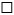  өтеусіз


      2) шарт нөмірі____________________________________________________________________
      3) шарт жасасу күні 20__ жылғы "___" __________
      4) шарттың қолданыс мерзімі 20__ жылғы "___" _________ бастап 20__ жылғы "___"
      _________ дейін
      5)жер учаскесінің ауданы, шаршы метр_______________________________________________
      6)жер учаскесінің кадастрлық нөмірі_________________________________________________
      7) жалға берушінің ЖСН/БСН-і_____________________________________________________
      8) жалға берушінің аты-жөні (егер ол жеке басын куәландыратын кұжатта көрсетілсе) немесе
      атауы___________________________________________________________________________
      12. Жылжымайтын мүлікке құқықтарды мемлекеттік тіркеу туралы куәлікте
      көрсетілген мәліметтер:
      1) куәлік нөмірі___________________________________________________________________
      2) куәліктің берілген күні 20__ жылғы "___" __________
      3)үй-жай алаңы, шаршы метр_______________________________________________________
      13. Жылжымайтын мүлікті жалдау шартында көрсетілген мәліметтер:
      1)шарт нөмірі____________________________________________________________________
      2) шарт жасасу күні 20__ жылғы "___" __________
      3) шарттың қолданыс мерзімі 20__ жылғы "___" _________ бастап 20__ жылғы "___"
      _________ дейін
      4) үй-жай ауданы, шаршы метр______________________________________________________
      5) жалға берушінің ЖСН/БСН-і_____________________________________________________
      6) жалға берушінің аты-жөні (егер ол жеке басын куәландыратын кұжатта көрсетілсе) немесе
      атауы __________________________________________________________________________
      ________________________________________________________________________________
      14. Хабарламаға мынадай құжаттардың көшірмелері қоса беріледі: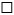  мұнай өнiмдерiн өндiрушiнiң өндiрiстік объектiсiнің меншiк құқығын растайтын;


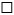  мұнай өнiмдерiн өндiрушiнiң өндiрiстік объектiсiн жалға алу шарты;


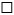  мұнай өнімдері базасының (резервуардың) меншiк құқығын растайтын;


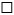  мұнай өнімдері базасын (резервуарды) жалға алу шарты;


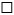  автожанармай құю станциясының меншiк құқығын растайтын;


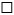  автожанармай құю станциясын жалға алу шарты;


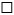  мұнай жеткізушінің мұнай өнiмдерiн өндiрушiмен жасаған мұнай өңдеу шарты;


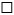  автожанармай құю станциясын иеленушімен жасаған тапсырма шарты


      15. Осы хабарламаны бере отырып, өтініш беруші:
      хабарламада көрсетілген деректер ресми болып табылады және оларға қызметті немесе
      іс-қимылды жүзеге асыру мәселелері бойынша кез-келген ақпарат жолдануы мүмкіндігін
      растайды;
      қоса берілген құжаттардың барлығы шындыққа сәйкес келетінін және жарамды болып
      табылатындығын растайды;
      осы хабарламада берілген дербес деректерді жинауға және өңдеуге келісімін береді;
      Қазақстан Республикасының заңдарына сәйкес осы хабарламада көрсетілген
      мәліметтердің дұрыстығы мен толықтығы үшін жауап береді.
      16. Өтініш беруші______________________________________________ ____________
      (тегі, аты әкесінің аты (егер ол жеке басын            (қолы)
      куәландыратын құжатта көрсетілсе) 
      Мөр орны (бар болған жағдайда) 
      Берілген күні және уақыты: 20__ жылғы "___" _________ "__" сағ "__" мин
      17. Пошта штемпелінің күні 20__ жылғы "___" __________
      (хабарлама пошта арқылы тапсырылған жағдайда толтырылады)
      Ағымдағы парақтың нөмірін көрсетіңіз 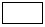 
      Бензин (авиациялықтан басқа), дизель отынын өндіру, бензинді (авиациялықтан басқа),
      дизель отынын көтерме және (немесе) бөлшек сауда арқылы өткізу жөніндегі жекелеген
      қызмет түрлерін жүзеге асыратын салық төлеуші ретінде қызметті бастағаны немесе
      тоқтатқаны туралы хабарламаға қосымша
      Сәйкестендіру нөмірі (ЖСН/БСН)_____________________________________________
      Парақтардың жалпы саны____________________________________________________
      Ыдыстар туралы мәліметтер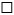  меншік құқығында


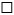  жалдау шарты бойынша


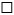  мұнай берушінің мұнай өнiмдерiн өндiрушiмен жасаған мұнайды өңдеу шарты бойынша

 Мұнай өнімінің түрі: бензин (авиациялықтан басқа)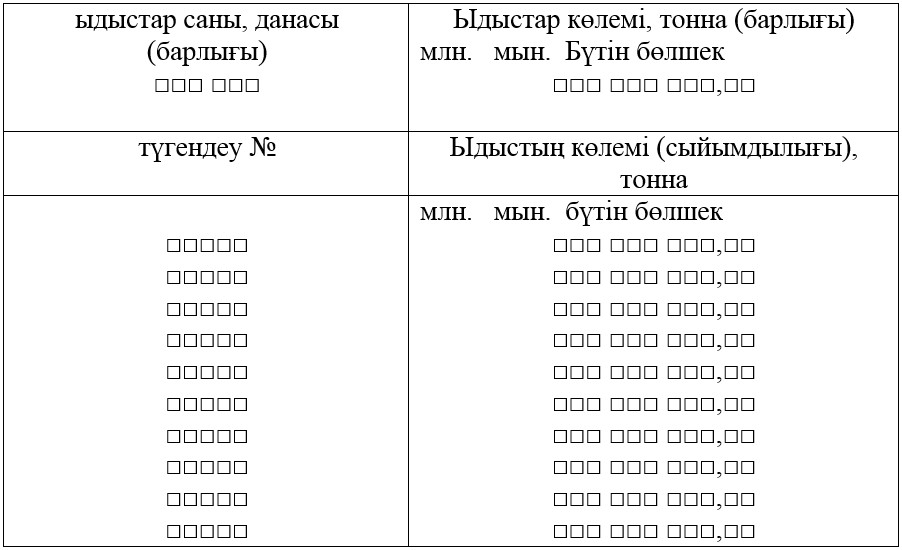  Мұнай өнімінің түрі: дизель отыны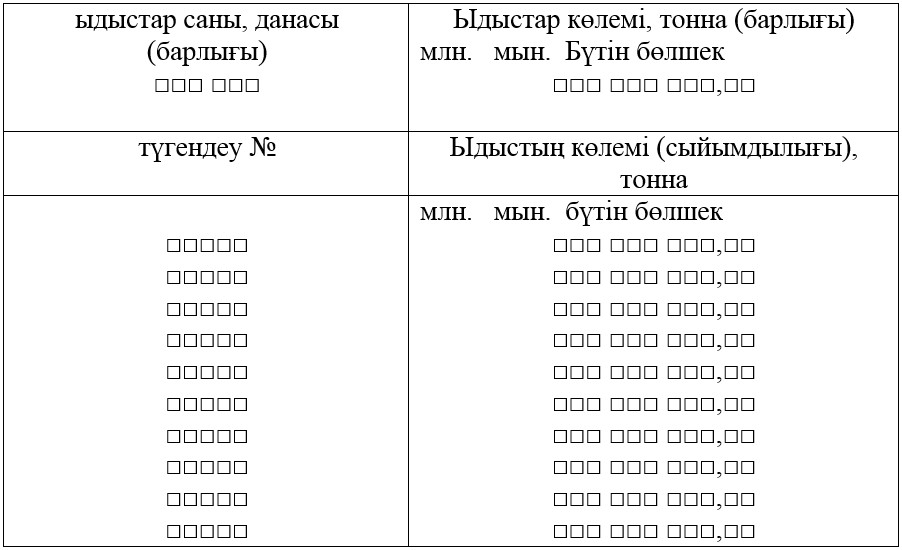  Темекі өнімдерін көтерме сауда арқылы өткізу бойынша жекелеген қызмет түрлерін жүзеге асыратын салық төлеуші ретінде қызметті бастағаны немесе тоқтатқаны туралы хабарлама
      1. ________________________________________________________________________
      (мемлекеттік кірістер органының атауы)
      2. Осымен _________________________________________________________________
      ________________________________________________________________________________
      ________________________________________________________________________________
      (Салық төлеушінің (салық агентінің) тегі, аты, әкесінің аты (егер ол жеке басын
      куәландыратын құжатта көрсетілсе) немесе атауы 
      сәйкестендіру нөмірі (ЖСН/БСН) ___________________________________________________
      хабарлайды: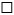  жекелеген қызмет түрлерін жүзеге асыратын салық төлеуші ретінде қызметті бастағаны туралы


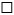  жекелеген қызмет түрлерін жүзеге асыратын салық төлеуші ретінде қызметті аяқтағаны туралы


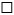  хабарламада көрсетілген салық салумен байланысты объектілер және (немесе) салық салынатын объектілер туралы мәліметтерді өзгеру


      3. Қызмет түрі:
      Темекі өнімдерін көтерме сауда арқылы өткізу 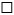  фильтрлі сигареттер 


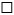  фильтрсіз сигареттер, папиростар 


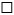  сигарлар


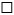  сигариллалар


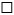  темекі


      (шегетін, шайнайтын, иіскейтін және басқалар) 
      4. Объектінің орналасқан жері:
      Облыс__________________________________________________________________________
      қала (аудан) _____________________________________________________________________
      кент (ауыл) ______________________________________________________________________
      көше (шағын аудан) ______________________________________________________________
      үй нөмірі (ғимарат) _______________________________________________________________
      5. Жер учаскесі туралы көрсетілген мәліметтер жер учаскесіне меншік құқығы (тұрақты
      жер пайдалану құқығы) актісінде көрсетілген мәліметтер*:
      акті нөмірі_______________________________________________________________________
      актінің берілген күні 20__ жылғы "___" _____ бастап 20_"___" _______ дейін
      жер учаскесінің ауданы, шаршы метр________________________________________________
      жер учаскесінің кадастрлық нөмірі __________________________________________________
      жалға берушінің ЖСН/БСН-і_______________________________________________________
      жалға берушінің (тегі, аты, әкесінің аты (егер ол жеке басын куәландыратын құжатта
      көрсетілсе) немесе атауы___________________________________________________________
      ________________________________________________________________________________
      Уақытша жерді пайдалану туралы шартта көрсетілген мәліметтер:
      уақытша жерді пайдалану түрі: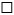  өтеулі


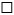  өтеусіз


      шарт нөмірі _____________________________________________________________________
      шартты жасасқан күні 20__ жылғы "__" ____________
      шарттың қолданыс мерзімі 20__ жылғы "___" ____ бастап 20__ жылғы "___" _________ дейін
      жер учаскесінің ауданы, шаршы метр________________________________________________
      жер учаскесінің кадастрлық нөмірі __________________________________________________
      жалға берушінің ЖСН/БСН-і _______________________________________________________
      жалға берушінің (тегі, аты, әкесінің аты (егер ол жеке басын куәландыратын құжатта
      көрсетілсе) немесе жалға берушінің атауы ____________________________________________
      ________________________________________________________________________________
      *(егер жер учаскесіне меншік құқығының және (немесе) уақытша жерді пайдалану туралы
      шартта екі және одан асып кеткен жағдайда - хабарламаға 1-қосымша толтырылады).
      6. Жылжымайтын мүлікке құқықтарды мемлекеттік тіркеу туралы куәлікте көрсетілген
      мәліметтер **:
      Куәліктің нөмірі__________________________________________________________________
      куәліктің берілген күні            20__ жылғы"___" _________
      үй-жай алаңы, шаршы метр_________________________________________________________
      Жылжымайтын мүлікті жалдау шартында көрсетілген мәліметтер:
      шарт нөмірі ______________________________________________________ шартты жасау
      күні ____________________________________________________________________________
      шарттың қолданыс мерзімі 20__ жылғы "_" _______ бастап 20__ жылғы "_" _________ дейін
      үй-жай ауданы, шаршы метр _______________________________________________________
      жалға берушінің ЖСН/БСН-і _______________________________________________________
      жалға берушінің аты-жөні (егер ол жеке басын куәландыратын кұжатта көрсетілсе) немесе
      атауы __________________________________________________________________________
      ________________________________________________________________________________
      **(егер жер учаскесіне меншік құқығы актісінде және уақытша жерді пайдалану туралы 
      шартта көрсетілген мәліметтер екі және одан асып кеткен жағдайда - хабарламаға 2-қосымша толтырылады)
      Жылжымайтын мүлікті жалға алу шартында көрсетілген мәліметтер:
      7. Хабарламаға мынадай құжаттардың көшірмелері қоса тіркеледі: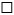  жерді пайдалану құқығын растайтын


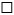  жерді пайдалануды жалға беру құқығын растайтын


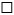  жылжымайтын мүлікке меншік құқығын растайтын


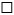  жылжымайтын мүлікті жалға беру құқығын растайтын


      Осы хабарламаны бере отырып, өтініш беруші:
      хабарламада көрсетілген деректер ресми болып табылады және оларға қызметті немесе
      іс-қимылды жүзеге асыру мәселелері бойынша кез-келген ақпарат жолдануы мүмкіндігін
      растайды;
      қоса берілген құжаттардың барлығы шындыққа сәйкес келеді және жарамды болып
      табылатындығын растайды;
      осы хабарламада берілген дербес деректерді жинауға және өңдеуге келісімін береді;
      Қазақстан Республикасының заңдарына сәйкес осы хабарламада көрсетілген
      мәліметтердің дұрыстығы мен толықтығы үшін жауап береді.
      8. Өтініш беруші___________________________________            _______________
      тегі, аты әкесінің аты (егер ол жеке басын                  (қолы)
      куәландыратын құжатта көрсетілсе) 
      Мөр орны (бар болған жағдайда) 
      Берілген күні және уақыты: 20__ жылғы"___" _________ "__" сағ "__" мин
      Ағымдағы парақтың нөміріні көрсетіңіз 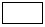 
      Темекі өнімдерін көтерме сауда арқылы өткізу бойынша жекелеген
      қызмет түрлерін жүзеге асыратын салық төлеуші ретінде қызметті
      бастағаны немесе тоқтатқаны туралы хабарламаға 1-қосымша
      Жалпы ақпарат
      ЖСН/БСН ______________________________________________________________________
      Парақтардың жалпы саны__________________________________________________________
      Жер учаскелері туралы мәліметтер
      Жер учаскесіне меншік құқығы (өтеусіз жер пайдалану құқығы) актісінде көрсетілген мәліметтер:
      Акті нөмірі ______________________________________________________________________
      Актінің берілген күні 20__ жылғы "___" _________
      жер учаскесінің ауданы, шаршы метр________________________________________________
      жер учаскесінің кадастрлық нөмірі __________________________________________________
      Уақытша жерді пайдалану туралы шартта көрсетілген мәліметтер:
      Жерді пайдалану түрі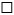  өтелетін 


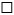  өтеусіз 


      шарттың нөмірі                                    ______________________________
      шартты жасасу күні                                    20__ жылғы "___" ______________
      шарттың қолданыс мерзімі                              бастап 20__ "___" _______ дейін
      жер учаскесінің ауданы, шаршы метр________________________________________________
      жер учаскесінің кадастрлық нөмірі __________________________________________________
      Жалға берушінің ЖСН/БСН-і ______________________________________________________
      Жалға берушінің (тегі, аты әкесінің аты (егер ол жеке басын куәландыратын құжатта
      көрсетілсе) немесе атауы___________________________________________________________
      ________________________________________________________________________________
      Ағымдағы парақтың нөміріні көрсетіңіз 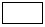 
      Темекі өнімдерін көтерме сауда арқылы өткізу бойынша жекелеген
      қызмет түрлерін жүзеге асыратын салық төлеуші ретінде қызметті
      бастағаны немесе тоқтатқаны туралы хабарламаға 2-қосымша
      Жалпы ақпарат
      ЖСН/БСН ______________________________________________________________________
      Парақтардың жалпы саны__________________________________________________________
      Жылжымайтын мүлік туралы мәліметтер
      Жылжымайтын мүлікке құқықты мемлекеттік тіркеу туралы куәлікте көрсетілген мәліметтер
      куәліктің нөмір                              __________________________________
      куәліктің берілген күні                        20__ жылғы "___" __________________
      үй-жайдың ауданы, шаршы метр                  __________________________________
      Жылжымайтын мүлікті жалға алу шартында көрсетілген мәліметтер:
      шарттың нөмірі                              ___________________________
      шартты жасасу күні                              20__ жылғы "___" ___________
      шарттың қолданыс мерзімі бастап                  20__ "___" _______ дейін
      үй-жайдың ауданы, шаршы метр____________________________________________________
      Жалға берушінің ЖСН/БСН-і ______________________________________________________
      Жалға берушінің (тегі, аты әкесінің аты (егер ол жеке басын куәландыратын құжатта
      көрсетілсе) немесе атауы___________________________________________________________
      ________________________________________________________________________________ Жекелен ойын түрлерін - ойын бизнесі қызметін жүзеге асыратын салық төлеуші ретінде бастағаны немесе тоқтатқаны туралы хабарлама
      1. ________________________________________________________________________
      (мемлекеттік кірістер мекемесінің атауы)
      2. Осымен _________________________________________________________________
      ________________________________________________________________________________
      ________________________________________________________________________________
      (тегі, аты, әкесінің аты (егер ол жеке басын куәландыратын құжатта көрсетілсе) немесе салық
      төлеушінің атауы (салық агентінің)
      сәйкестендіру нөмірі (ЖСН/БСН) 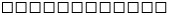 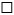  жүзеге асыратын салық төлеуші ретінде қызметті бастағаны


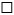  хабарламада көрсетiлген объектiлер туралы мәлiметтер өзгергені


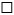  барлық салық салу объектілерін есептен шығару


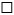  жүзеге асыратын салық төлеуші ретінде қызметті тоқтатқаны, 


      туралы хабарлайды.
      3. Объектілерді енгізу (шығару) күні: __ __ ______ -дан
      Жекелен ойын түрлерін - ойын бизнесі қызметін жүзеге асыратын салық төлеуші
      ретінде бастағаны немесе тоқтатқаны туралы хабарландыруға қосымша
      4. Салық төлеуші туралы мәліметтер:
      1. сәйкестендіру нөмірі (ЖСН/БСН) 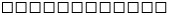 
      2.Ойын мекемесінің атауы _________________________________________________________
      3. Ойын мекемесінің (стационарлык орны) орналасқан орны_____________________________
      А. облыс ________________________________________________________________________
      В. қала немесе аудан ______________________________________________________________
      С. көше _________________________________________________________________________
      D. үйдің номері ___ пәтер (қызмет орны) ___
      4. Ойын бизнесі саласындағы қызметке берілген лицензия туралы мәлметтер "
      (электронды түрде тапсырылған кезде лицензия бойынша мәліметтер "Е-лицензирование"
      Мемлекеттік деректер базасынан Ақпараттық жүйесінен автоматты түрде алынады:
      сериясы нөмірі берілген күні мерзімінің өту күні
      А. казино ___ ___ __________ _________________
      В. ойын автоматтары залы ___ ___ __________ _________________
      С. тотализатор ___ ___ __________ _________________
      D. букмекер кеңсесі ___ ___ __________ _________________
      5. Лицензиярдың атауы: _____________________________________________________
      Салық салу объектілері туралы мәліметтер:
      5. Салық салу объектісі Салық салу объектілерінің жалпы саны
      А. ойын үстелі ___________________________________________________________________
      В. ойын автоматы ________________________________________________________________
      С. тотализатор кассасы ____________________________________________________________
      D. тотализатордың электронды кассасы ______________________________________________
      E. букмекер кеңсесінің кассасы _____________________________________________________
      F. букмекер кеңсесінің электронды кассасы ___________________________________________
      Жер пайдалану құқығын куәландыратын құжаттар туралы мәліметтер:
      6. Жер учаскесіне меншік құқығы (жерді тұрақты пайдалану құқығы) актісінде
      көрсетілген мәліметтер:
      А. актінің берілген күні ____________________________________________________________
      В. актінің нөмірі _________________________________________________________________
      С. ойын мекемесі орналасқан жер учаскесінің ауданы, шаршы м._________________________
      D. жер учаскесінің кадастрлық нөмірі ________________________________________________
      7. Жер учаскесін уақытша пайдалану туралы шартта көрсетілген мәліметтер:
      А. жер пайдалану түрі өтелетін 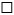  өтеусіз 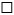 
      В. шартты жасасу күні ______________________________
      С. шарттың қолданыс мерзімі ______________ ден__________ дейін
      D. шарттың нөмірі ___________________________________
      E. ойын мекемесі орналасқан жер учаскесінің ауданы, шаршы м. _________________________
      F. жер учаскесінің кадастрлық нөмірі ________________________________________________
      G. жалға берушінің ЖСН/БСН: _____________________________________________________
      H. Жалға берушінің (тегі, аты, әкесінің аты (егер ол жеке басын куәландыратын құжатта
      көрсетілсе) немесе атауы:__________________________________________________________
      ________________________________________________________________________________
      Жылжымайтын мүлікке құқықты куәландыратын құжаттар туралы мәліметтер
      8. Жылжымайтын мүлікке құқықтарды мемлекеттік тіркеу туралы куәлікте көрсетілген
      мәліметтер:
      А. куәліктің берілген күні __________________________________________________________
      В. куәліктің нөмірі ________________________________________________________________
      С. жылжымайтын мүліктің ауданы, шаршы м. _________________________________________
      9. Жылжымайтын мүлікті жалға алу шартында көрсетілген мәліметтер:
      А. жалға алу шартының жасалған күні _______________________________________________
      В. жалға алу шартының қолданыс мерзімі __________ ден_________ дейін
      С. шарттың нөмірі ________________________________________________________________
      D. жалға алу ауданы, шаршы м. _____________________________________________________
      E. жалға берушінің ЖСН/БСН ______________________________________________________
      F. жалға берушінің тегі, аты, әкесінің аты (егер ол жеке басын куәландыратын құжатта
      көрсетілсе) немесе атауы: __________________________________________________________
      ________________________________________________________________________________
      10. Осы хабарламаны бере отырып, өтініш беруші:
      хабарламада көрсетілген деректер ресми болып табылатындығын және оларға қызметті
      немесе іс-қимылды жүзеге асыру мәселелері бойынша кез-келген ақпарат жолдануы
      мүмкіндігін растайды;
      қоса берілген құжаттардың барлығы шындыққа сәйкес келетіндігін және жарамды
      болып табылатындығын растайды;
      осы хабарламада берілген дербес деректерді жинауға және өңдеуге келісімін береді;
      Қазақстан Республикасының заңдарына сәйкес осы хабарламада көрсетілген
      мәліметтердің дұрыстығы мен толықтығы үшін жауап береді.
      11.Өтініш беруші______________________________________                  _________
      тегі, аты, әкесінің аты (егер ол жеке басын            (қолы)
      куәландыратын құжатта көрсетілсе) 
      Мөр орны (болған жағдайда)
      Берілген күні және уақыты: 20__ жылғы "___" _________ "__" сағ "__" мин
      12. Пошта штемпелінің күні:20__ жылғы "___" ________________________________________
      (хабарлама пошта арқылы тапсырылған жағдайда толтырылады) Ұтыссыз ойын автоматтарын, ойынға арналған жеке компьютерлерді, ойын жолдарын, карталарды, бильярд үстелдерін пайдала отырып көрсетілетін қызметті – жекелеген қызмет түрін жүзеге асыратын салық төлеуші ретінде бастағаны немесе тоқтатқаны туралы хабарлама
      1.________________________________________________________________________
      (мемлекеттік кірістер мекемесінің атауы)
      2.Осымен__________________________________________________________________
      ________________________________________________________________________________
      ________________________________________________________________________________
      (тегі, аты, әкесінің аты (егер ол жеке басын куәландыратын құжатта көрсетілсе) немесе салық
      төлеушінің атауы (салық агентінің)
      сәйкестендіру нөмірі (ЖСН/БСН) 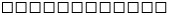 
      - салық төлеуші ретінде қызметті жүзеге асыруды бастағаны
      - хабарламада көрсетiлген объектiлер туралы мәлiметтер өзгергені
      - барлық салық салу объектілерін есептен шығару
      - салық төлеуші ретінде қызметті жүзеге асыруды тоқтатқаны, 
      туралы хабарлайды:
      3. Объектілерді енгізу (шығару) күні: __ __ ______ -дан
      Ұтыссыз ойын автоматтарын, ойынға арналған жеке компьютерлерді, ойын
      жолдарын, карталарды, бильярд үстелдерін пайдала отырып жекелеген қызмет
      түрлерін жүзеге асыратын салық төлеуші ретінде қызметті бастағаны немесе
      тоқтатқаны туралы хабарландыруға қосымша
      Салық төлеуші туралы мәліметтер:
      1. сәйкестендіру нөмірі (ЖСН/БСН) 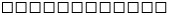 
      2.Ойын мекемесінің атауы _________________________________
      3.Ойын мекемесінің (стационарлык орны) орналасқан орны
      ________________________________________________________________________________
      А. облыс ________________________________________________________________________
      В. қала немесе аудан ______________________________________________________________
      С. көше _________________________________________________________________________
      D. үйдің нөмері ___ пәтер (қызмет орны) ___
      Салық салу объектілері туралы мәліметтер:
      4. Салық салу объектісі 
      А. бiр ойыншымен ойын өткiзуге арналған ұтыссыз ойын автоматы салық салу объектілердің
      жалпы саны __________
      В. бiреуден артық ойыншылардың қатысуымен ойын өткiзуге арналған ұтыссыз ойын
      автоматы ____________________ 
      С. ойын өткiзу үшiн пайдаланылатын жеке компьютер салық салу объектілердің жалпы саны
      __________________
      D. ойын жолы____________________________________________________________________
      Е. Карт__________________________________________________________________________
      F. бильярд үстелi _________________________________________________________________
      Жер пайдалану құқығын куәландыратын құжаттар туралы мәліметтер:
      5. Жер учаскесіне меншік құқығы (жерді тұрақты пайдалану құқығы) актісінде көрсетілген
      мәліметтер:
      А. актінің берілген күні ____________________________________________________________
      В. актінің номірі _________________________________________________________________
      С. ойын мекемесі орналасқан жер учаскесінің ауданы, шаршы м._________________________
      D. жер учаскесінің кадастрлық номірі ________________________________________________
      6. Жер учаскесін уақытша пайдалану туралы шартта көрсетілген мәліметтер:
      А. жер пайдалану түрі өтелетін □ өтеусіз □ 
      В. шартты жасасу күні ____________________________________________________________
      С. шарттың қолданыс мерзімі ______________ ден __________ дейін
      D. шарттың нөмірі ___________________________________
      E. ойын мекемесі орналасқан жер учаскесінің ауданы, шаршы м. _________________________
      F. жер учаскесінің кадастрлық нөмірі ________________________________________________
      G. жалға берушінің ЖСН/БСН: _____________________________________________________
      H. Жалға берушінің тегі, аты, әкесінің аты (егер ол жеке басын куәландыратын құжатта
      көрсетілсе) немесе атауы:______________________________________
      Жылжымайтын мүлікке құқықты куәландыратын құжаттар туралы мәліметтер:
      7. Жылжымайтын мүлікке құқықтарды мемлекеттік тіркеу туралы куәлікте көрсетілген
      мәліметтер:
      А. куәліктің берілген күні __________________________________________________________
      В. куәліктің нөмірі ________________________________________________________________
      С. жылжымайтын мүліктің ауданы, шаршы м. _________________________________________
      8. Жылжымайтын мүлікті жалға алу шартында көрсетілген мәліметтер:
      А. жалға алу шартының жасалған күні _______________________________________________
      В. жалға алу шартының қолданыс мерзімі __________ ден _________ дейін
      С. шарттың нөмірі ________________________________________________________________
      D. жалға алу ауданы, шаршы м. _____________________________________________________
      E. жалға берушінің ЖСН/БСН ______________________________________________________
      F. жалға берушінің тегі, аты, әкесінің аты (егер ол жеке басын куәландыратын құжатта
      көрсетілсе) немесе атауы: __________________________________________________________
      ________________________________________________________________________________
      9.Осы хабарламаны бере отырып, өтініш беруші:
      хабарламада көрсетілген деректер ресми болып табылатындығын және оларға қызметті
      немесе іс-қимылды жүзеге асыру мәселелері бойынша кез-келген ақпарат жолдануы мүмкіндігін;
      өтініш берушіге мәлімделген қызметтің түрімен немесе жекелеген іс-қимылдармен
      айналысуға сот тыйым салмайды;
      қоса берілген құжаттардың барлығы шындыққа сәйкес келетіндігін және жарамды
      болып табылатындығын растайды;
      өтініш беруші қызметті немесе іс-қимылды жүзеге асыруды бастағанға дейін одан
      әрі де орындау үшін міндетті Қазақстан Республикасы заңнамасының талаптарын сақтауды қамтамасыз етеді. 
      10.Өтініш беруші_____________________________________ ___________________
      тегі, аты, әкесінің аты (егер ол жеке басын            (қолы)
      куәландыратын құжатта көрсетілсе)
      Мөр орны (болған жағдайда)
      Берілген күні және уақыты: 20__ жылғы "___" _________ "__" сағ "__" мин
      11. Пошта штемпелінің күні:20__ жылғы "___" __________
      (хабарлама пошта арқылы тапсырылған жағдайда толтырылады)
					© 2012. Қазақстан Республикасы Әділет министрлігінің «Қазақстан Республикасының Заңнама және құқықтық ақпарат институты» ШЖҚ РМК
				
2
Қазақстан Республикасының Қаржы министрлігі
Қазақстан Республикасының Қаржы министрлігі Мемлекеттік кірістер комитетінің аумақтық органдары
Қолданылатын салық салу режимі туралы хабарлама
2
Қазақстан Республикасының Қаржы министрлігі
Қазақстан Республикасының Қаржы министрлігі Мемлекеттік кірістер комитетінің аумақтық органдары
Дара кәсіпкер ретінде қызметтің басталғаны туралы хабарлама 
2
Қазақстан Республикасының Қаржы министрлігі
Қазақстан Республикасының Қаржы министрлігі Мемлекеттік кірістер комитетінің аумақтық органдары
Жекелеген қызмет түрлерін жүзеге асыратын салық төлеуші ретінде қызметті бастағаны немесе тоқтатқаны туралы хабарлама
2
Қазақстан Республикасының Қаржы министрлігінің Мемлекеттік кірістер комитеті
Әкімші (уақытша әкімші, оңалту, уақытша және банкроттық басқарушылар) қызметінің басталғаны немесе тоқтатылғаны туралы хабарлама
2
Қазақстан Республикасының Қаржы министрлігінің Қаржы мониторингі комитеті
"Қылмыстық жолмен алынған кірістерді заңдастыруға (жылыстатуға) және терроризмді қаржыландыруға қарсы іс-қимыл туралы" Қазақстан Республикасының Заңына сәйкес қаржы мониторингі субъектісі болып табылатын тұлға қызметінің басталғаны немесе тоқтатылғаны туралы хабарлама
4
Қазақстан Республикасының Энергетика министрлігі
Қазақстан Республикасының Энергетика министрлігінің Экологиялық реттеу және бақылау комитеті 
Теңіз ғылыми зерттеулерін жүргізу жөніндегі қызметтің басталғаны немесе тоқтатылғаны туралы хабарлама
4
Қазақстан Республикасының Энергетика министрлігі
Қазақстан Республикасының Энергетика министрлігінің Экологиялық реттеу және бақылау комитеті 
Мұнай өнімдерінің көтерме жеткізілімдеріне байланысты қызметтің басталғаны немесе тоқтатылғаны туралы хабарлама
4
Қазақстан Республикасының Энергетика министрлігі
Қазақстан Республикасының Энергетика министрлігінің Атомдық және энергетикалық қадағалау мен бақылау комитеті
Энергетикалық сараптама жөніндегі қызметтің басталғаны немесе тоқтатылғаны туралы хабарлама
6
Қазақстан Республикасының Инвестициялар және даму министрлiгi
Қазақстан Республикасының Инвестициялар және даму министрлiгi
Электр энергетикасы объектілерін және (немесе) олардың жекелеген бөліктерін сатып алу-сату, жалға немесе сенімгерлік басқаруға беру жөніндегі қызметтің басталғаны немесе тоқтатылғаны туралы хабарлама
6
Қазақстан Республикасының Инвестициялар және даму министрлiгi
Қазақстан Республикасының Инвестициялар және даму министрлiгi
Бағалы металдарды, асыл тастарды, бағалы металдар мен асыл тастардан жасалған зергерлік және басқа да бұйымдарды, құрамында бағалы металдар бар шикізат тауарларын Еуразиялық экономикалық одаққа кірмейтін елдерден Қазақстан Республикасының аумағына әкелу және Қазақстан Республикасының аумағынан осы елдерге әкету жөніндегі қызметтің басталғаны немесе тоқтатылғаны туралы хабарлама
6
Қазақстан Республикасының Инвестициялар және даму министрлiгi
Қазақстан Республикасының Инвестициялар және даму министрлiгi
Электрондық (цифрлық) тахографтарға электрондық карточкаларды дайындау және беру жөніндегі қызметтің басталғаны немесе тоқтатылғаны туралы хабарлама
6
Қазақстан Республикасының Инвестициялар және даму министрлiгi
Қазақстан Республикасының Инвестициялар және даму министрлiгi
Теңіз көлігі мамандарын даярлау (қайта даярлау) және олардың біліктілігін арттыру жөніндегі қызметтің басталғаны немесе тоқтатылғаны туралы хабарлама
6
Қазақстан Республикасының Инвестициялар және даму министрлiгi
Қазақстан Республикасының Инвестициялар және даму министрлiгi
Оқу дабылдарын және аварияға қарсы жаттығуларды өткізу туралы хабарлама
6
Қазақстан Республикасының Инвестициялар және даму министрлiгi
Қазақстан Республикасының Инвестициялар және даму министрлiгi
Турагенттік қызметтің басталғаны немесе тоқтатылғаны туралы хабарлама
6
Қазақстан Республикасының Инвестициялар және даму министрлiгi
Қазақстан Республикасының Инвестициялар және даму министрлiгi
Гид (гид-аудармашы), экскурсовод, туризм нұсқаушысы қызметінің басталғаны немесе тоқтатылғаны туралы хабарлама
Қазақстан Республикасы Инвестициялар және даму министрлігінің Техникалық реттеу және метрология комитеті
Шетелдiк және халықаралық ұйымдардың Қазақстан Республикасының аумағында шетелдiк үлгiнің сәйкестiгін растау саласындағы құжаттарды беру жөніндегі қызметтi бастағаны немесе тоқтатқаны туралы хабарлама
Қазақстан Республикасының Инвестициялар және даму министрлігінің Индустриялық даму және өнеркәсіптік қауіпсіздік комитеті 
Энергия аудиті мен энергия үнемдеу және энергия тиімділігін арттыру саласындағы қызметті жүзеге асыратын кадрларды қайта даярлау және (немесе) олардың біліктілігін арттыру жөніндегі қызметтің басталғаны немесе тоқтатылғаны туралы хабарлама
Қазақстан Республикасы Инвестициялар және даму министрлігінің Көлік комитетінің аумақтық органдары
Техникалық тексеріп қарау операторлары қызметінің басталғаны немесе тоқтатылғаны туралы хабарлама
      Қазақстан Республикасының
Ұлттық экономика
министрі

Т. Сүлейменов
Қазақстан Республикасы
Ұлттық экономика министрінің
2017 жылғы 29 мамырдағы
№ 218 бұйрығына 1-қосымшаҚазақстан Республикасы
Ұлттық экономика министрінің
2015 жылғы 6 қаңтардағы
№ 4 бұйрығына 3-5-қосымшаНысанҚазақстан Республикасы
Ұлттық экономика министрінің
2017 жылғы 29 мамырдағы
№ 218 бұйрығына 2-қосымшаҚазақстан Республикасы
Ұлттық экономика министрінің
2015 жылғы 6 қаңтардағы
№ 4 бұйрығына 3-6-қосымшаНысан
Мұнай өнімінің түрі
ыдыстар саны, данасы (барлығы)
ыдыстар көлемі, тонна (барлығы)
бензин (авиациялықтан басқа)
дизель отыныҚазақстан Республикасы
Ұлттық экономика министрінің
2017 жылғы 29 мамырдағы
№ 218 бұйрығына 3-қосымшаҚазақстан Республикасы
Ұлттық экономика министрінің
2015 жылғы 6 қаңтардағы
№ 4 бұйрығына 3-7-қосымшаНысанҚазақстан Республикасы
Ұлттық экономика министрінің
2017 жылғы 29 мамырдағы
№ 218 бұйрығына 4-қосымшаҚазақстан Республикасы
Ұлттық экономика министрінің
2015 жылғы 6 қаңтардағы
№ 4 бұйрығына 3-8-қосымшаНысанҚазақстан Республикасы
Ұлттық экономика министрінің
2017 жылғы 29 мамырдағы
№ 218 бұйрығына 5-қосымшаҚазақстан Республикасы
Ұлттық экономика министрінің
2015 жылғы 6 қаңтардағы
№ 4 бұйрығына 3-9-қосымшаНысан